TRN Resource: Mapping Solution Types to Risk and ResilienceIn the Solution Development module, resilience gaps were characterized by their gap type (operational, institutional, or technological) and the resilience attributes impacted (resourcefulness, redundancy, robustness, and/or recovery). These characterizations were then applied to the list of solutions designed to address the resilience gaps. In Action 2 of the Solution Prioritization module, solutions are evaluated for their risk reduction potential. To do this, determine which component of risk is addressed by the solutions. Note that the Technical Resilience Navigator (TRN) risk assessment model explicitly evaluates the impact on risk of changes in vulnerability and consequence, but only implicitly accounts for changes in the hazards and threats term. To determine whether the solution being evaluated reduces vulnerability and/or consequence, use the following table as a guide. The table lays out example solutions with the resilience attributes they address, the risk components they address, and their characterization category. 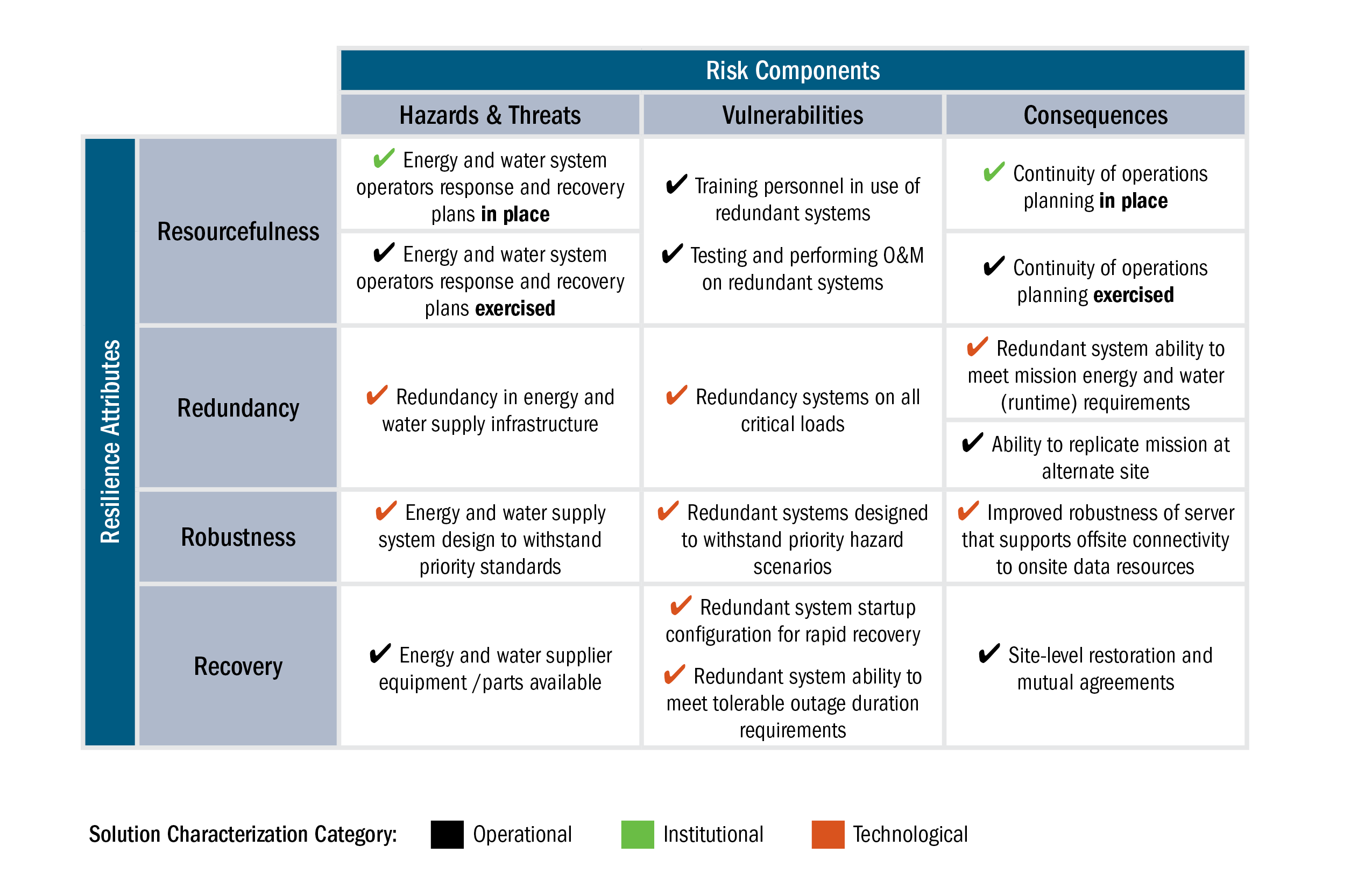 